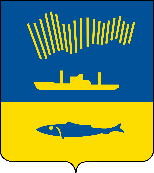 АДМИНИСТРАЦИЯ ГОРОДА МУРМАНСКАП О С Т А Н О В Л Е Н И Е 21.06.2022                                                                                                        № 1649В соответствии с Бюджетным кодексом Российской Федерации,
Федеральным законом от 28.06.2014 № 172-ФЗ «О стратегическом планировании в Российской Федерации», решениями Совета депутатов города Мурманска от 26.05.2008 № 50-618 «Об утверждении «Положения о бюджетном устройстве и бюджетном процессе в муниципальном образовании город Мурманск», от 27.03.2015 № 10-135 «Об утверждении Положения о стратегическом планировании в городе Мурманске», в целях осуществления бюджетного процесса в муниципальном образовании город Мурманск п о с т а н о в л я ю: Внести в постановление администрации города Мурманска
от 10.06.2015 № 1524 «Об утверждении Порядка разработки прогноза социально-экономического развития муниципального образования город Мурманск на среднесрочный и долгосрочный периоды» (в ред. постановлений от 25.07.2016 № 2278, от 10.11.2016 № 3424, от 04.09.2017 № 2887,
от 02.10.2018 № 3381, от 21.05.2020 № 1192, от 14.02.2022 № 336) следующие изменения:. Преамбулу изложить в следующей редакции: «В соответствии с Бюджетным кодексом Российской Федерации, Федеральными законами от 06.10.2003 № 131-ФЗ «Об общих принципах организации местного самоуправления в Российской Федерации», от 28.06.2014 № 172-ФЗ «О стратегическом планировании в Российской Федерации», Законом Мурманской области от 19.12.2014 № 1817-01-ЗМО «О стратегическом планировании в Мурманской области», постановлением Правительства Мурманской области от 04.08.2015 № 331-ПП «О порядке разработки, корректировки, осуществления мониторинга и контроля реализации прогнозов социально-экономического развития Мурманской области на среднесрочный и долгосрочный периоды», решениями Совета депутатов города Мурманска от 26.05.2008 № 50-618 «Об утверждении «Положения о бюджетном устройстве и бюджетном процессе в муниципальном образовании город Мурманск», от 27.03.2015 № 10-135 «Об утверждении Положения о стратегическом планировании в городе Мурманске», руководствуясь Уставом муниципального образования городской округ город-герой Мурманск, п о с т а н о в л я ю:».1.2. В пункте 8 слова «Соколова М.Ю.» заменить словами                        «Синякаева Р.Р.»2. Отделу информационно-технического обеспечения и защиты информации администрации города Мурманска (Кузьмин А.Н.) разместить настоящее постановление на официальном сайте администрации города Мурманска в сети Интернет.3. Редакции газеты «Вечерний Мурманск» (Хабаров В.А.) опубликовать настоящее постановление.4. Настоящее постановление вступает в силу со дня официального опубликования.5. Контроль за выполнением настоящего постановления возложить
на заместителя главы администрации города Мурманска Синякаева Р.Р.Глава администрациигорода Мурманска                                                                         Ю.В. Сердечкин